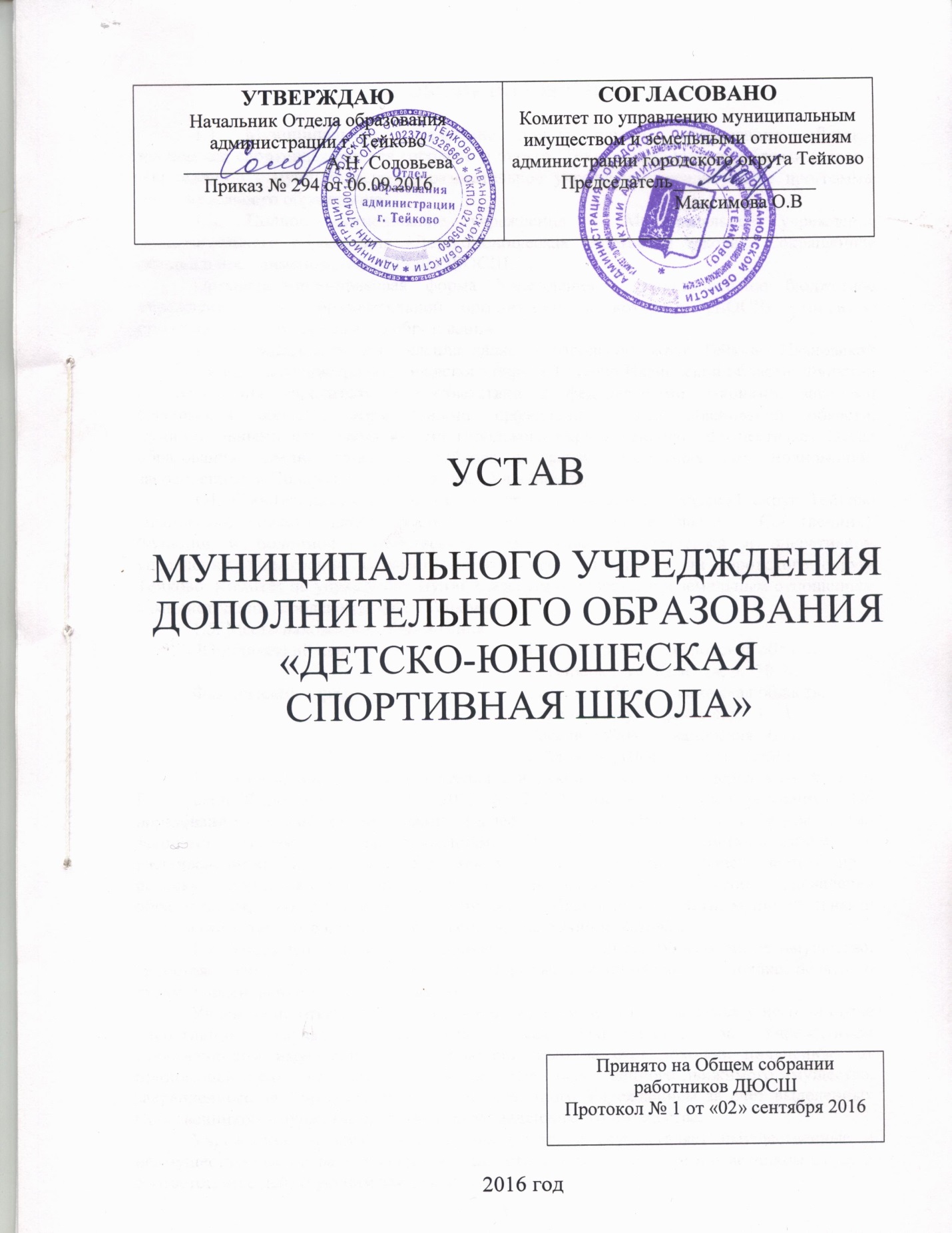 1. ОБЩИЕ ПОЛОЖЕНИЯ.1.1. Муниципальное учреждение дополнительного образования «Детско-юношеская спортивная школа» городского округа  Тейково Ивановской области (далее – Учреждение) - муниципальное образовательное учреждение, реализующее программы дополнительного образования.1.2. Полное наименование учреждения – Муниципальное учреждение дополнительного образования «Детско-юношеская спортивная школа». Сокращённое  официальное наименование – МУДО ДЮСШ.Организационно-правовая форма Учреждения – муниципальное бюджетное учреждение. Тип образовательной организации, к которому ДЮСШ относится: организация  дополнительного образования. 1.3.  Учредителем Учреждения является городской округ Тейково Ивановской области в лице администрации городского округа Тейково Ивановской области. Функции и полномочия учредителя в соответствии с федеральными законами, законами Ивановской области, нормативными правовыми актами Ивановской области, муниципальными правовыми актами городского округа Тейково  осуществляет Отдел образования администрации г. Тейково в части переданных ему полномочий, закрепленных в Положении о нем  (далее - Учредитель).1.4. Собственником имущества Учреждения является городской округ Тейково Ивановской области, действующий в лице администрации (далее – Собственник). Функции и полномочия Собственника имущества, находящегося в оперативном управлении Учреждения, осуществляет от имени администрации городского округа Тейково  Комитет по управлению муниципальным имуществом и земельным отношениям  администрации  городского округа Тейково.1.5. Место нахождения Учреждения: Юридический адрес:			Россия, 155040, Ивановская область,г. Тейково,  ул. Красная, д.  30-А.Фактический адрес:				Россия, 155040, Ивановская область,г. Тейково,  ул. Красная, д.  30-А.Россия, 155048, Ивановская область,г. Тейково, Шестагинская д. 89-а.1.6. Учреждение  в своей деятельности руководствуется: Федеральным Законом Российской Федерации  от 29.12.2012 № 273-ФЗ (в действующей редакции) «Об образовании в Российской Федерации» (далее - закон «Об образовании»), федеральными законами, указами и распоряжениями Президента РФ, постановлениями и распоряжениями Правительства РФ, международными актами в области защиты прав ребенка, нормативными правовыми актами федеральных органов управления образованием, законами и нормативными актами Ивановской области, муниципальными правовыми актами городского округа Тейково, настоящим Уставом.1.7. Учреждение является юридическим лицом, имеет обособленное имущество, самостоятельный баланс, лицевые счета, открытые в установленном порядке, печать со своим наименованием, бланки, штампы. Учреждение отвечает по своим обязательствам всем находящимся у него на праве оперативного управления имуществом, как закрепленным за Учреждением Собственником имущества, так и приобретенным за счет доходов, полученных от приносящей доход деятельности, за исключением особо ценного движимого имущества, закрепленного за Учреждением или приобретенного Учреждением за счет выделенных Собственником имущества средств, а также недвижимого имущества.  Учреждение от своего имени приобретает и осуществляет имущественные и неимущественные права, исполняет обязанности, выступает истцом и ответчиком в суде в соответствии с действующим законодательством.1.8. Собственник имущества Учреждения не несет ответственности по обязательствам Учреждения,  а  Учреждение, в свою очередь, не отвечает по обязательствам Собственника имущества.1.9. Учреждение может вести приносящую доход деятельность лишь постольку, поскольку это служит достижению целей, ради которых она создана и соответствует указанным целям в соответствии с Законом Российской Федерации «Об образовании».1.10. В Учреждении не допускается создание и осуществление деятельности организационных структур политических партий, общественно-политических и религиозных движений и организаций (объединений). Образование в Учреждении  носит светский характер.1.11. Право на ведение образовательной деятельности и льготы, установленные законодательством Российской Федерации, возникают у Учреждения с момента выдачи ей лицензии и прекращаются по истечении срока её действия, если иное не установлено законодательством Российской Федерации.2. ЦЕЛИ, ПРЕДМЕТ И ВИДЫ ДЕЯТЕЛЬНОСТИ2.1. Основными целями деятельности является реализация дополнительных программ в области физической культуры и спорта и программ спортивной подготовки по избранным Учреждением видам спорта, путем осуществления  образовательной деятельности по дополнительным общеобразовательным программам – в области физической культуры и спорта, охраны и укрепления здоровья, организации активного отдыха, посредством проведения официальных физкультурно-оздоровительных, спортивных и культурно-просветительских  мероприятий на территории  городского округа Тейково.Образовательная деятельность по дополнительным общеобразовательным программам направлена на создание оптимальных условий для личностного развития обучающихся, удовлетворение интересов, склонностей и дарований, формирования общей культуры обучающихся, создание и адаптация к жизни в обществе, организация досуга на основе занятий спортом и подготовка способных обучающихся для привлечения их в сборные команды Учреждения, округа, области и страны.2.2. Предметом деятельности Учреждения является развитие массовой и физической культуры и спорта, спортивно-оздоровительной и воспитательной работы, направленной на укрепление здоровья, развитие способностей в избранном виде спорта.Учреждение, являясь Центром тестирования,  организует и проводит мероприятия по внедрению  Всероссийского физкультурно - спортивного комплекса «Готов к труду и обороне» (ГТО). Обеспечивает взаимодействие между образовательными организациями, общественными объединениями и другими организациями при рассмотрении вопросов, связанных с введением ГТО.2.3. Деятельность спортивной школы направлена на реализацию следующих задач:- вовлечение максимально возможного числа детей и взрослых (далее –обучающихся)  в систематическое занятие спортом, выявление их склонности и пригодности для дальнейших занятий спортом, воспитание устойчивого интереса к ним;- обеспечение условий для организации услуг по спортивной подготовке;- формирование потребности в здоровом образе жизни, осуществление гармоничного развития личности, воспитание ответственности и профессионального самоопределения в соответствии с индивидуальными способностями;- создание необходимых условий для самовыражения и самореализации личности, укрепления здоровья;- проведение спортивных массовых мероприятий;2.4. Основными видами деятельности Учреждения является - реализация дополнительных общеобразовательных программ в области физической культуры и спорта.2.5. Учреждение вправе осуществлять следующие виды деятельности, не являющиеся основными:- приносящая доход деятельность.Приносящая доход деятельность служит достижению целей, ради которых создано Учреждение и соответствует таким целям.Осуществление  деятельности,  требующей  лицензирования,  производится после получения соответствующей лицензии. 2.6. К компетенции Учреждения относятся:   - разработка и принятие правил внутреннего распорядка  учащихся, правил внутреннего трудового распорядка, иных локальных нормативных актов;   -  материально-техническое  обеспечение  образовательной  деятельности, оборудование  помещений  в  соответствии  с  государственными  и  местными нормами  и  требованиями,  в  том  числе  в  соответствии  с  федеральными государственными образовательными стандартами;    -  предоставление  Учредителю  и  общественности  ежегодного  отчета  о поступлении и расходовании финансовых  и материальных средств, а также отчета о результатах самообследования;   - установление штатного расписания Учреждения;     - прием на работу работников, заключение с ними и расторжение трудовых договоров/эффективного  контракта,  распределение  должностных обязанностей,  создание  условий  и  организация  дополнительного профессионального образования работников;   - разработка и утверждение образовательных  программ Учреждения;   -  разработка  и  утверждение  по  согласованию  с  Уполномоченным  органом Программы развития Учреждения;   - прием учащихся в Учреждение;   -  создание  необходимых  условий  для  охраны  и  укрепления  здоровья, организации питания учащихся и работников Учреждения;   -  создание  условий  для  занятия  учащимися  физической  культурой  и спортом;  -  установление  требований  к  одежде  обучающихся  в  соответствии  с типовыми  требованиями,  утвержденными  уполномоченными  органами государственной власти Ивановской области;  - содействие деятельности общественных объединений учащихся и (или) их родителей  (законных  представителей),  осуществляемой  в  Учреждении  и  не запрещенной законодательством Российской Федерации;  -  обеспечение  создания  и  ведения  официального  сайта  Учреждения  в  сети «Интернет»;   - организация социально-психологического тестирования учащихся в целях раннего  выявления  незаконного  потребления  наркотических  средств  и психотропных веществ в порядке, установленном законом РФ;   - иные вопросы в соответствии с законодательством Российской Федерации.  2.7. Учреждение обязано осуществлять свою деятельность в соответствии с   законодательством об образовании, в том числе:  -  обеспечивать  реализацию  в  полном  объеме  образовательных  программ, соответствие  качества  подготовки  учащихся  установленным  требованиям, соответствие  применяемых  форм,  средств,  методов  обучения  и  воспитания возрастным, психофизическим особенностям, склонностям, способностям,  интересам и потребностям учащихся;   -  создавать  безопасные  условия  обучения,  воспитания  обучающихся в  соответствии  с  установленными  нормами,  обеспечивающими  жизнь  и здоровье обучающихся, работников Учреждения;   -  соблюдать  права  и  свободы  обучающихся, родителей  (законных представителей) несовершеннолетних учащихся, работников Учреждения.3. ОСНОВНЫЕ ХАРАКТЕРИСТИКИ ОРГАНИЗАЦИИОБРАЗОВАТЕЛЬНОГО ПРОЦЕССА3.1. Учреждение осуществляет образовательный процесс по дополнительным общеобразовательным программам физкультурно-спортивной направленности:- дополнительные общеразвивающие программы в области физической культуры и спорта.3.2. Учреждение самостоятельно разрабатывает образовательную  программу с учётом запросов обучающихся, потребностей семьи, образовательных учреждений и особенностей социально-экономического развития города, является методическим центром организации спортивной работы с обучающимися,  так  же посредством сетевых форм их реализации.3.3. Содержание дополнительных общеразвивающих программ определяется образовательной программой. Дополнительные общеразвивающие программы разрабатываются и реализуются Учреждением самостоятельно, на основе типовых, адаптированных и авторских программ по видам спорта.3.4. Организация образовательного процесса в Учреждении осуществляется в соответствии с дополнительными общеразвивающими программами (далее - Программы) физкультурно-спортивной направленности, учебными планами, годовыми календарными планами, графиками и расписанием занятий, разрабатываемыми и утвержденными Учреждением самостоятельно.3.5. Обучение, воспитание и занятия в Учреждении ведутся на русском языке.3.6. Правила приема в Учреждение не урегулированные законодательством, регламентированы локальными актами Учреждения.    3.7. Учреждение организует работу в течение всего календарного года.3.8. В каникулярное время Учреждение может открывать лагеря дневного пребывания на своей базе.3.9. Деятельность в Учреждении осуществляется в группах по видам спорта.3.10. Каждый обучающийся имеет право заниматься в нескольких объединениях, менять их.3.11. Занятия в группах могут проводится по программам одной направленности или комплексным, интегрированным программам.3.12. Численный состав групп, продолжительность занятий в них определяется Уставом Учреждения.3.13. Количество групп в Учреждении зависит от количества обучающихся и условий, созданных для осуществления образовательного процесса с учётом санитарных норм. Этапами подготовки в Учреждении являются спортивно - оздоровительные группы, группы начальной подготовки и учебно-тренировочные группы.3.14.  Порядок комплектования Учреждения:Продолжительность одного занятия в спортивно - оздоровительных группах и группах начальной подготовки 1 года обучения  для детей составляет не более 2 академических часов (6 часов в неделю).Продолжительность одного занятия в группе начальной подготовки 2 года обучения  для детей - 3 часа (9 часов в неделю).1 год обучения учебно-тренировочных групп 2 занятия по 3 часа + 2 занятия по 2 часа = 10 часов в неделю.2 год обучения учебно-тренировочных групп 4 занятия по 3 часа = 12 часов в неделю.3 год обучения учебно-тренировочных групп 2 занятия по 4 часа + 2 занятия по 3 часа = 14часов в неделю.4 год обучения учебно - тренировочных групп 4 занятия по 4 часа = 16 часов в неделю.5 год обучения учебно-тренировочных групп 3 занятия по 4 часа + 2 занятия по 3 часа = 18 часов в неделю.	3.15. Учебный год в Учреждении начинается c l сентября. Начало занятий для детей  должно быть не раннее 8.00 ч., а их окончание - не позднее 20.00 ч., для взрослых не ранее 7.00 ч., а их окончание – не позднее 23.00 ч.3.16. Учреждение работает по графику шестидневной рабочей недели: продолжительность академического часа для обучающихся дошкольного возраста составляет 30 минут, младшего и старшего школьного возраста 40 минут, для взрослых - 40 минут.3.17. Расписание занятий групп составляется для создания наиболее благоприятного режима труда и отдыха по представлению педагогических работников с учётом пожеланий обучающихся и установленных санитарно - гигиенических норм.3.18. Учреждение по договорённости и совместно с учреждениями, организациями может проводить профессиональную подготовку детей, молодёжи и взрослых.Обучающимся сдавшим квалификационные экзамены, выдаются зачётные квалификационные книжки спортсмена.3.19. Учреждение оказывает помощь педагогическим коллективам других образовательных учреждений в реализации других образовательных программ, организации досуговой и внеурочной деятельности детей по договору с ними.3.20. Обучающиеся, освоившие в полном объёме образовательные программы 1-го года обучения, продолжают заниматься дальше (2-5 год обучения). Обучающиеся, не освоившие программу учебного года, могут пройти повторное обучение.Перевод обучающихся на следующий этап подготовки производится по результатам контрольно-переводных тестов (экзаменов), подтверждающих наличие у них необходимого образовательного уровня. Перевод обучающихся в группу следующего года обучения производится на основании успешной сдачи контрольно-переводных тестов (экзаменов) по общей физической подготовке (ОФП), специальной физической подготовке (СФП), технической подготовке в соответствии с контрольными нормативами и оформляется приказом директора Учреждения. Обучающиеся, не выполнившие нормативы, могут продолжить обучение повторно, но не более одного раза на каждом этапе подготовки. В случае, если обучающийся не выполняет нормативные требования, переводится в спортивно-оздоровительную группу.3.21. Учреждение несёт в установленном законодательством РФ порядке ответственность за:- невыполнение функций, отнесённых к компетенции учреждения;- жизнь и здоровье обучающихся и работников учреждения во время тренировочных занятий;- нарушение	прав и свобод обучающихся и работников учреждения.3.21. Учреждение обеспечивает открытость и доступность следующей информации:1) информации:- о дате создания Учреждения, об учредителях образовательного учреждения, о месте нахождения образовательного учреждения и его филиалах (при наличии), режиме, графике работы, контактных телефонах и об адресах электронной почты;  - о структуре Учреждения и об органах управления образовательным учреждением;- о реализуемых образовательных программах с указанием учебных  предметов, курсов, дисциплин (модулей), практики, предусмотренных  соответствующей образовательной программой.- о численности обучающихся  по реализуемым образовательным программам за счет бюджетных ассигнований федерального бюджета, бюджетов Ивановской области, местных бюджетов и по договорам об образовании за счет средств физических и (или) юридических лиц;  -  о языках образования; - о федеральных государственных образовательных стандартах, об образовательных стандартах (при наличии);-  о руководителе образовательного учреждения, о его заместителях, руководителях филиалов (при их наличии);- о персональном составе педагогических работников с указанием уровня образования, квалификации и опыта работы;- о материально-техническом обеспечении  образовательной деятельности (в том числе о наличии оборудованных учебных кабинетов, объектов для проведения практических занятий, библиотек, объектов  спорта,  средств обучения и воспитания, об условиях питания и охраны здоровья обучающихся, о доступе к информационным системам и информационно-телекоммуникационным сетям, об электронных образовательных ресурсах, к которым обеспечивается доступ обучающихся);- о количестве вакантных мест для приема (перевода) по каждой образовательной программе (на места, финансируемые за счет бюджетных ассигнований федерального бюджета, бюджетов  субъектов Российской Федерации,  местных бюджетов, по договорам об образовании за счет средств физических и (или) юридических лиц); - об объеме образовательной деятельности, финансовое обеспечение которой осуществляется за счет  бюджетных ассигнований федерального бюджета, бюджетов  субъектов Российской Федерации,  местных бюджетов, по договорам об образовании за счет средств физических и (или) юридических ли); - о поступлении и расходовании финансовых и материальных средств по итогам финансового года;2) копий: -   устава Учреждения;  - лицензии на осуществление образовательной деятельности (с приложениями);-   свидетельства о государственной аккредитации (с приложениями); - плана финансово-хозяйственной деятельности образовательного  учреждения, утвержденного в установленном законодательством Российской Федерации  порядке, или бюджетной сметы Учреждения; - локальных нормативных актов, предусмотренных частью 2 статьи 30 Федерального закона от 29.12.2012 № 273-ФЗ «Об образовании в Российской Федерации», правил внутреннего распорядка обучающихся, правил внутреннего трудового распорядка, коллективного договора.3) отчета о результатах самообследования;4) документа о порядке оказания  платных образовательных услуг, в том числе образца договора об оказании платных образовательных услуг, документа об утверждении стоимости обучения по каждой  образовательной программе; 5) предписаний органов, осуществляющих государственный контроль (надзор) в сфере образования, отчетов об исполнении таких предписаний; 6) иной информации, которая размещается, опубликовывается по решению Учреждения и (или) размещение, опубликование которой являются обязательными в соответствии с законодательством Российской Федерации.3.22. Информация, указанная в пункте 3.21, подлежит размещению на официальном сайте образовательного учреждения в сети «Интернет» и обновлению в течение тридцати дней со дня внесения соответствующих изменений.4. УЧАСТНИКИ ОБРАЗОВАТЕЛЬНЫХ ОТНОШЕНИЙ4.1. Участниками образовательных  отношений являются обучающиеся до 18 лет (для учащейся молодёжи – до 21 года), взрослые, педагогические работники, родители (законные представители). При приеме  обучающиеся, родители (законные представители) и иные возрастные категории граждан должны быть ознакомлены с Уставом, лицензией на право ведения образовательной деятельности, дополнительными образовательными программами физкультурно-спортивной направленности и другими документами, регламентирующими организацию образовательного процесса.4.2. В Учреждение принимаются  дети, достигнувшие 5 лет и не имеющие медицинских противопоказаний.4.3. При соблюдении организационно-методических и медицинских требований Учреждение может осуществлять набор детей раннего возраста (с 4 лет). Условиями данного набора (кроме условий, предусмотренных п.4.4 Устава) является:- наличие письменного заявления одного из родителей (законного представителя) ребёнка;- наличие учебной программы, в которой изложена методика физического воспитания детей раннего возраста.4.4. Для зачисления в Учреждение родители (законные представители) представляют следующие документы:- заявление на имя руководителя учреждения;- свидетельство о рождении;- медицинское заключение о состоянии здоровья.4.5. Обучающиеся имеют право на: - обучение в соответствии с Программами по видам спорта, реализуемыми в Учреждении, с учетом уровня подготовки занимающихся;- получение дополнительных (в том числе платных) образовательных услуг;- перевод в течение учебного года в другое образовательное учреждение физкультурно-спортивной направленности;- право выбора тренера-преподавателя;- охрану жизни и здоровья;	- уважение и защиту чести и достоинства;- участие в обсуждении и решении вопросов деятельности Учреждения;- посещение мероприятий, проводимых Учреждением, в том числе не предусмотренных учебным планом;- принимать участие в социально-культурных, оздоровительных и т.п. мероприятиях, организованных Учреждением;- получать полную и достоверную информацию об оценке своих знаний, умений и навыков, а также о критериях этой оценки;- за высокие спортивные достижения, примерное поведение и активное участие в общественной жизни Учреждения, занимающиеся могут поощряться грамотами, медалями, ценными призами, подарками;- другие права, предусмотренные законодательством Российской Федерации.	4.6. Обучающиеся обязаны:  - выполнять требования настоящего Устава, правил внутреннего распорядка и  иных  локальных  нормативных  актов  по  вопросам  организации  и осуществления деятельности Учреждения;   -  заботиться  о  сохранении  и  об  укреплении  своего  здоровья,  стремиться  к нравственному,  духовному  и  физическому  развитию  и самосовершенствованию;   - уважать честь и достоинство других учащихся и работников Учреждения, не создавать препятствий для получения образования другими учащимися;  - бережно  относиться к имуществу Учреждения, результатам труда других людей;    -  выполнять  иные  обязанности,  установленные  действующим законодательством,  договором об образовании (при его наличии), правилами внутреннего распорядка Школы.4.7. Обучающимся в Учреждении запрещается:- приносить, передавать или использовать оружие, спиртные напитки, табачные изделия, токсичные и наркотические вещества;- использовать любые средства и вещества, способные привести к взрывам и пожарам;- применять физическую силу для выяснения отношений, запугивание и вымогательство;- производить любые действия, влекущие за собой опасные последствия для окружающих.4.8. Обучающиеся могут быть отчислены из Учреждения в следующих случаях:- по завершению одного из этапов спортивной подготовки;- по желанию родителей (законных представителей);- при нежелании продолжать тренировочные занятия.4.9. Родители (законные представители) детей и иные лица занимающиеся в Учреждении  имеют право: - защищать законные права и интересы ребенка; - знакомиться с Уставом; - получать достоверную информацию о ходе и содержании образовательного процесса, а также об успехах обучающегося; 4.10. Родители (законные представители) детей и иные лица занимающиеся в Учреждении обязаны:-  соблюдать  правила  внутреннего  распорядка Учреждения,  требования локальных  нормативных  актов,  которые  устанавливают  режим  занятий учащихся,  порядок  регламентации  образовательных  отношений  между Учреждения  и  учащимися  и  (или)  их  родителями  (законными представителями)  и  оформления  возникновения,  приостановления  и прекращения этих отношений;   - уважать честь и достоинство занимающихся и работников Учреждения.- нести материальную ответственность за ущерб, причиненный Учреждению в порядке, установленном законодательством РФ;- достоверно и полно информировать тренеров – преподавателей Учреждения о состоянии здоровья.Другие права и обязанности родителей (законных представителей) детей и  иных лиц занимающихся в Учреждении по дополнительным общеобразовательным программам в Учреждении могут закрепляться в заключенном между ними и Учреждением договоре, который не может противоречить законодательству Российской Федерации и настоящему Уставу. 4.10. Педагогические работники Учреждения имеют право: - на свободу выбора и использования методик обучения и воспитания; - на участие в управлении Учреждением в форме, определенной локальными актами Учреждения; - на защиту своей профессиональной чести и достоинства; - социальные льготы и гарантии, установленные законодательством РФ, а также на дополнительные льготы, установленные Учредителем;- объединение в общественные профессиональные организации в формах и в порядке, которые установлены законодательством Российской Федерации;   -  обращение  в  комиссию  по  урегулированию  споров  между  участниками образовательных отношений;   -  защиту  профессиональной  чести  и  достоинства,  на  справедливое  и объективное  расследование  нарушения  норм  профессиональной  этики педагогических работников.  Имеют социальные гарантии и трудовые права на:   - сокращенную продолжительность рабочего времени; -  дополнительное  профессиональное  образование  по  профилю педагогической деятельности не реже чем один раз в три года;   - ежегодный основной удлиненный оплачиваемый отпуск в зависимости от должности  и  (или)  специальности,  продолжительность  которого определяется Правительством Российской Федерации;   -  длительный  отпуск  сроком  до  одного  года  не  реже  чем  через  каждые десять  лет  непрерывной  педагогической  работы  в    порядке, установленном  федеральным  органом    исполнительной  власти,  осуществляющим  функции по  выработке  государственной  политики  и  нормативно-правовому регулированию в сфере образования;   -  досрочное  назначение  страховой  пенсии  по  старости  в  порядке, установленном законодательством Российской Федерации;  -  иные  трудовые  права,  меры  социальной  поддержки,  установленные действующим  законодательством,  а  также  дополнительные  льготы, предоставляемые Учредителем.4.11. Педагогический работник обязан: -  соблюдать правовые, нравственные и этические нормы, следовать требованиям профессиональной этики;   -  уважать честь и достоинство занимающихся и других участников образовательных отношений;   -  развивать познавательную активность, самостоятельность, инициативу, творческие способности, формировать гражданскую позицию, способность к труду и жизни в условиях современного мира, формировать у учащихся культуру здорового и безопасного образа жизни;   -  применять педагогически обоснованные и обеспечивающие высокое качество образования формы, методы обучения и воспитания;   - учитывать особенности психофизического развития учащихся и состояние их здоровья, соблюдать  специальные  условия,  необходимые  для  получения образования  лицами  с  ограниченными  возможностями  здоровья, взаимодействовать при необходимости с медицинскими организациями;    - систематически повышать свой профессиональный уровень;   - проходить аттестацию на соответствие занимаемой должности в порядке, установленном законодательством об образовании;   - проходить в соответствии с трудовым законодательством предварительные при поступлении на работу и периодические медицинские осмотры, а также внеочередные медицинские осмотры по направлению Учреждения;   -  проходить в установленном   законодательством Российской Федерации порядке обучение и проверку знаний и навыков в области охраны труда;   -  соблюдать санитарно-гигиенические нормы и правила противопожарной безопасности, нормы охраны труда, техники безопасности;  - вести установленную в Учреждении  отчетную документацию;  - соблюдать настоящий Устав, правила внутреннего трудового распорядка.4.12.  К педагогической деятельности в Учреждение допускаются лица, имеющие среднее профессиональное образование или высшее профессиональное образование в области физической культуры и спорта без предъявления требований к стажу работы, или высшее профессиональное образование или среднее профессиональное образование и дополнительные профессиональное образование в области физкультуры и спорта без предъявления требований к стажу работы, отвечающие требованиям квалификационных характеристик, определенных для соответствующих должностей педагогических работников. 4.13. В рабочее время педагогических работников в зависимости от занимаемой должности включается учебная (преподавательская), воспитательная работа, индивидуальная работа с обучающимися.4.14. Отношения работника Учреждения и администрации регулируются трудовым договором, условия которого не могут противоречить трудовому законодательству Российской Федерации.5. УПРАВЛЕНИЕ УЧРЕЖДЕНИЕМ5.1. Управление Учреждением осуществляется в соответствии с законодательством РФ и настоящим Уставом и строится на принципах единоначалия и коллегиальности, открытости, приоритета общечеловеческих ценностей, охраны жизни и здоровья человека, свободного развития личности.5.2. К исключительной компетенции Учредителя относится:- определение  основных направлений деятельности Учреждения, утверждение плана финансово-хозяйственной деятельности Учреждения;- определение перечня особо ценного движимого имущества Учреждения;-  формирование,  утверждение  муниципального  задания  для  Учреждения   в соответствии с предусмотренной основной деятельностью и финансовое обеспечение выполнения этого задания. -  утверждение  Устава  Учреждения,  изменений  и  дополнений,  вносимых  в Устав; -  назначение  на  должность  и  освобождение  от  должности  руководителя Учреждения; -  выражение  согласия  (несогласия)  на  совершение  сделок  по  распоряжению недвижимым и особо ценным движимым имуществом Учреждения, закрепленным за Учреждением   в  соответствии  с  действующим  законодательством,  либо приобретенным  Учреждением  за  счет  средств,  выделенных  ему  Учредителем  на приобретение этого имущества;- одобрение сделок, в совершении которых имеется заинтересованность;- определение порядка составления и утверждения отчета о результатах деятельности Учреждения  и об использовании закрепленного за ним имущества;- определение порядка составления и утверждения плана финансово-хозяйственной деятельности Учреждения;- осуществление контроля за деятельностью Учреждения в соответствии с  законодательством  Российской Федерации;- установление соответствия расходования денежных средств и использования иного имущества Учреждения целям, предусмотренным настоящим Уставом;-  определение предельно допустимого значения просроченной кредиторской задолженности Учреждения, превышение которого влечет расторжение трудового договора с руководителем Учреждения по  инициативе работодателя в соответствии с Трудовым кодексом Российской Федерации;- формирует и ведет ведомственные перечни муниципальных услуг и  работ, оказываемых и выполняемых бюджетным учреждением;- осуществляет контроль за деятельностью бюджетного учреждения в соответствии с законодательством Российской Федерации и муниципальными правовыми актами городского округа Тейково.-  осуществление  иных  установленных  законодательством, нормативно правовыми актами городского округа Тейково  функций  и полномочий.5.3. Непосредственное управление Учреждением осуществляет прошедший соответствующую аттестацию директор, который назначается Учредителем.Учредитель заключает с руководителем Учреждения  трудовой договор в соответствии с Трудовым кодексом Российской Федерации.5.4.К компетенции директора относится:- заключение договоров от имени Учреждения;- утверждение штатного расписания Учреждения;- утверждение Правил внутреннего трудового распорядка;- утверждение распределения обязанностей между заместителями руководителя;- утверждение годовой и бухгалтерской отчетности; обеспечение открытия лицевых счетов в финансовых органах управления Федерального казначейства, обеспечение своевременной уплаты налогов и сборов, представление в установленном порядке статистических, бухгалтерских и иных отчетов;- утверждение локальных нормативных актов Учреждения в порядке и на условиях, установленных настоящим Уставом;- утверждение локальных нормативных актов о соотношении учебной (преподавательской) и другой педагогической работы в пределах рабочей недели или учебного года;- уполномочивание иных лиц представлять интересы Учреждения посредством выдачи доверенностей, в том числе доверенностей с правом передоверия;- издание поручений и указаний, обязательных для исполнения всеми работниками Учреждения;- определение состава и объема сведений, составляющих служебную тайну, а также установление порядка ее защиты и обеспечение его соблюдения;- обеспечение соблюдения законности в деятельности Учреждения;- материально-техническое обеспечение образовательной деятельности, оборудование помещений в соответствии с государственными и местными нормами и требованиями;- обеспечение  содержания зданий и сооружений и обустройство прилегающих к ним территорий;- предоставление Учредителю и общественности ежегодного отчета о поступлении и расходовании финансовых и материальных средств, а также отчета о результатах самообследования;- прием на работу работников, заключение с ними и расторжение трудовых договоров, распределение должностных обязанностей, создание условий и организация дополнительного профессионального образования работников;- утверждение по согласованию с Учредителем программы развития Учреждения;- утверждение Режима занятий обучающихся;- утверждение Правил приема обучающихся;- прием обучающихся в Учреждение;	- организация проведения самообследования, обеспечение функционирования внутренней системы оценки качества образования;- создание необходимых условий для охраны и укрепления здоровья, обучающихся и работников  Учреждения;- создание условий для занятия обучающимися физической культурой и спортом;- утверждение Порядка создания, организации работы, принятия решений комиссией по урегулированию споров между участниками образовательных отношений и их исполнения;- содействие деятельности общественных объединений обучающихся, родителей (законных представителей) несовершеннолетних обучающихся, осуществляемой в Учреждении и не запрещенной законодательством Российской Федерации;- обеспечение создания и ведения официального сайта  Учреждения в сети «Интернет».Должностные обязанности директора Учреждения не могут исполняться по совместительству. Директор решает все вопросы деятельности Учреждения не входящие в компетенцию органов самоуправления Учреждения и Учредителя. В частности, директор без доверенности:- действует от имени Учреждения, представляет его интересы во всех отечественных и зарубежных организациях, государственных и муниципальных органах;- заключает договоры, в том числе трудовые;- открывает лицевые счета в управлении Федерального казначейства по Ивановской области;- пользуется правом распоряжения имуществом и средствами Учреждения в пределах, установленных законом и настоящим Уставом;Директор несет ответственность:- перед государством, обществом и Учредителем за свою деятельность в соответствии с функциональными обязанностями, предусмотренными квалификационными требованиями, трудовым договором и настоящим Уставом.- за неисполнение по его вине должностных обязанностей и нарушение Устава, в том числе за однократное грубое нарушение трудовых обязанностей;- за нарушение по его вине правил противопожарной безопасности, санитарных правил и в других случаях;- за ущерб, причиненный Учреждению излишними денежными выплатами, неправильной постановкой учета, хранения материальных и денежных ценностей, уничтожение или порчу материальных или денежных ценностей;- в результате совершения крупной сделки с нарушением требований, установленных федеральным законом и настоящим Уставом, независимо от того, была ли эта сделка признана недействительной, в размере убытков, причиненных Учреждению.5.5. Формами самоуправления Учреждения являются Общее собрание работников Учреждения и Педагогический совет.В Учреждении сформирован Управляющий совет. Коллегиальные органы управления Учреждения осуществляют свою деятельность на основании положения об общем собрании работников, положения о педагогическом совете, положения о тренерском совете, положения об Управляющем совете.5.6. Общее собрание трудового коллектива собирается не реже одного раза в год. Решения Общего собрания принимаются простым большинством присутствующих на собрании работников.5.7. К исключительной компетенции Общего собрания относится решение следующих вопросов: - принятие Устава Учреждения и внесение в него изменений (дополнений); - определение приоритетных направлений деятельности Учреждения; - принятие программы развития Учреждения; - принятие правил внутреннего распорядка обучающихся Учреждения, правил внутреннего трудового распорядка;- определение принципов формирования и использования имущества обучающихся Учреждения; - рассмотрение и рекомендация директору для утверждения отчета о результатах самообследования Учреждения; - рассмотрение и рекомендация директору для утверждения ежегодного отчета Учреждения о поступлении и расходовании материальных и финансовых средств; - рассмотрение и рекомендация руководителю для утверждения финансового плана Учреждения и внесение в него изменений; - участие Учреждения в других организациях; - принятие решения о необходимости заключения коллективного договора;5.8. Управляющий Совет - коллегиальный орган самоуправления, действующий на основании Положения об Управляющем Совете. Численность Управляющего совета- не более 10 человек.Управляющий совет формируется на два года. На первом заседании Управляющего совета избирается его председатель, заместитель председателя.Решения Управляющего Совета принимаются простым большинством голосов присутствующих на заседании членов Управляющего Совета.5.9. К компетенции Управляющего Совета учреждения относятся:- определение основных направлений развития Учреждения;- повышение	эффективности финансово-экономической деятельности, стимулирования труда работников Учреждения;- содействие созданию в Учреждении оптимальных условий и форм организации образовательного процесса;- контроль за соблюдением надлежащих условий обучения, воспитания, сохранения и укрепления здоровья обучающихся;5.10. К исключительной компетенции Управляющего Совета относится распределение стимулирующей части фонда оплаты труда Учреждения (представители обучающихся в распределении стимулирующей части фонда оплаты труда не участвуют).5.11. В целях развития и совершенствования учебно-воспитательного процесса, повышения профессионального мастерства и творческого роста педагогов дополнительного образования действует Педагогический совет - коллективный орган, объединяющий педагогических работников Учреждения.5.12. Педагогический совет собирается директором один раз в учебную четверть.5.13. Педагогический совет под председательством руководителя Учреждения:- принимает решения по восстановлению, переводу, отчислению обучающихся из Учреждения; - обсуждает текущие планы работы Учреждения; - рассматривает образовательные программы  Учреждения, а также вносит в них изменения, рабочие программы, включая реализуемые в составе платных образовательных услуг, а также вносимых в них изменений; - рассматривает локальные акты Учреждения по вопросам педагогической и методической деятельности, за исключением отнесенных к компетенции общего собрания; - выдвигает  кандидатуры педагогических работников Учреждения для поощрения и представления к наградам; - координирует работу педагогических работников Учреждения с родителями (законными представителями) обучающихся.- обсуждает содержание образования, формы и методы учебно-воспитательного процесса и способы их реализации;- организует работу по повышению квалификации педагогических работников, развитию их творческих инициатив;- утверждает итоги учебно-воспитательной работы Учреждения за год и календарный план на следующий год;- утверждает образовательные программы педагогов дополнительного образования.5.14. Решение педагогического совета Учреждения является правомочным, если на его заседании присутствовало не менее двух третей педагогических работников и если за него проголосовало более половины присутствующих педагогов. Процедура голосования определяется педагогическим советом.5.15. Решения педагогического совета реализуются приказами руководителя Учреждения.5.16. Система оплаты труда работников Учреждения устанавливается в соответствии с федеральным законодательством и иными нормативными правовыми актами Российской Федерации и Ивановской области, муниципальными правовыми актами городского округа Тейково, коллективными договорами, соглашениями, локальными актами Учреждения.Оплата труда работников Учреждения определяется трудовыми договорами между Учреждением и работниками исходя из условий труда, его результативности, особенностей деятельности Учреждения и работников.5.17. В целях учета мнения родителей (законных представителей) обучающихся и педагогических работников по вопросам управления Учреждением и при принятии локальных нормативных актов, затрагивающих их права и законные интересы, по инициативе родителей (законных представителей) обучающихся и педагогических работников в Учреждении создается совет родителей (законных представителей) обучающихся (родительский комитет), а также действуют профессиональные союзы работников Учреждения.  Совет родителей (законных представителей) воспитанников не является коллегиальным органам управления. Порядок работы совета, его состав, структура определяется им самостоятельно.6. . ФИНАНСОВО-ХОЗЯЙСТВЕННАЯ ДЕЯТЕЛЬНОСТЬ УЧРЕЖДЕНИЯ6.1. Имущество Учреждения закрепляется за ней на праве оперативного управления в соответствии с Гражданским кодексом Российской Федерации.6.2.  Недвижимое имущество и особо ценное движимое имущество, закрепленное за Учреждением или приобретенное Учреждением за счет средств, выделенных ей Учредителем на приобретение этого имущества, подлежит обособленному учету в установленном порядке.6.3. Земельный участок, необходимый для выполнения Учреждением своих уставных задач, предоставляется ей на праве постоянного (бессрочного) пользования.6.4. Учреждение без согласия Собственника имущества не вправе распоряжаться особо ценным движимым имуществом, закрепленным за ним Собственником или приобретенным Учреждением за счет средств, выделенных ей Собственником на приобретение такого имущества, а также недвижимым имуществом.6.5. Имущество, созданное или приобретенное Учреждением в результате его деятельности (в том числе приносящей доход деятельности), полученное в качестве дара, пожертвования от организаций, предприятий, граждан и отраженное на балансе Учреждения по итогам очередного финансового года, отражается в ежегодном отчете Учреждения.  6.6. Учреждение  не вправе: - совершать сделки, возможными последствиями которых является отчуждение или обременение имущества, закрепленного за Учреждением на праве оперативного управления; - размещать денежные средства на депозитах в кредитных организациях, а также совершать сделки с ценными бумагами, если иное не предусмотрено федеральными законами.6.7. Источниками финансового обеспечения Учреждения являются:- субсидии, предоставляемые Учреждению на возмещение нормативных затрат, связанных с оказанием Учреждением в соответствии с муниципальным заданием муниципальных  услуг (выполнением работ);-  субсидии, предоставляемые Учреждению на иные цели;-  доходы Учреждения, полученные от осуществления приносящей доходы деятельности, в случаях, предусмотренных настоящим Уставом;- средства спонсоров и добровольные пожертвования юридических и физических лиц;-  иные источники, не запрещенные законодательством Российской Федерации.6.8. Решение о совершении сделки или нескольких взаимосвязанных сделок, связанных с приобретением, отчуждением или возможностью отчуждения прямо или косвенно имущества, если цена такой сделки либо стоимость имущества превышает 10 процентов балансовой стоимости активов Учреждения определяемой по данным ее бухгалтерской отчетности на последнюю отчетную дату, принимается с согласия Учредителя.6.9. Сделка с заинтересованными лицами должна быть одобрена Учредителем до ее совершения. Руководитель Учреждения обязан сообщить о своей заинтересованности Учредителю, иные заинтересованные лица обязаны сообщить о своей заинтересованности руководителю Учреждения. Заинтересованные лица сообщают о своей заинтересованности до момента принятия решения о заключении сделки. Лицами, заинтересованными в совершении Учреждением сделок с другими организациями и гражданами, признаются руководитель (заместитель руководителя) Учреждения, а также лицо, входящее в состав органов управления Учреждением или органов надзора за ее деятельностью, если указанные лица состоят с этими организациями или гражданами в трудовых отношениях, являются участниками, кредиторами этих организаций, либо состоят с этими гражданами в близких родственных отношениях или являются кредиторами этих граждан. 6.10. Информация об использовании закрепленного за Учреждением имущества включается в ежегодные отчеты Учреждения.6.11. Учреждение  может организовать дополнительные, в том числе платные образовательные услуги:   кружки, секции, семинары.  6.12. Платные дополнительные образовательные услуги не могут быть оказаны взамен или в рамках основной образовательной деятельности, финансовое обеспечение которой осуществляется за счет средств местного бюджета. Потребность в платных дополнительных образовательных услугах определяется путём анкетирования родителей (законных представителей). В школе на оказание платных дополнительных образовательных услуг составляется и утверждается смета. Составление такой сметы по требованию потребителя или исполнителя обязательно.           Платные дополнительные образовательные услуги оказываются в соответствии с образовательными программами и условиями договора об оказании платных дополнительных образовательных услуг. Указанный договор заключается в письменной форме в двух экземплярах, один из которых находится у исполнителя, другой у потребителя. Стоимость оказываемых платных дополнительных образовательных  услуг определяется в договоре между Учреждением  и родителями (законными представителями) в соответствии с нормативно-правовыми актами городского округа Тейково и  законодательством РФ. Необходимо наличие утверждённых Постановлением администрации городского округа Тейково  цен (тарифов) на оказываемые Учреждением  услуги.	Руководителем  издаётся приказ по Учреждению  по организации платных дополнительных образовательных услуг. Центр доводит до сведения родителей (законных представителей) информацию об оказываемых образовательных услугах, обеспечивающих возможность их правильного выбора. Учреждение отвечает за качество оказываемых дополнительных платных образовательных услуг. Для оказания платных дополнительных образовательных услуг Учреждению  необходимо наличие лицевого счёта по учёту средств по оказанию данных услуг, а также лицензии на виды деятельности, требующие лицензирования.Учреждение может оказывать обучающимся (населению, предприятиям, учреждениям и организациям) платные дополнительные услуги, не предусмотренные соответствующими общеобразовательными программами и государственными образовательными стандартами при условии имеющейся на данный вид деятельности лицензии или по согласованию с Учредителем. В частности,  Учреждение вправе предоставлять платные услуги по поиску интересующей информации в Интернете для обучающихся и их родителей (законных представителей), не являющейся дополнительной информацией, необходимой для овладения знаниями по предметам утверждённого Учебного плана. 6.13. Предоставление платных образовательных услуг осуществляется в соответствии с Положением о предоставлении платных образовательных услуг, принятым коллегиальным органом Учреждения и согласованным с Учредителем.6.14. При осуществлении приносящей доход деятельности Учреждение руководствуется законодательством Российской Федерации, Ивановской области, нормативно-правовыми актами городского округа Тейково.7. ЛОКАЛЬНЫЕ НОРМАТИВНЫЕ АКТЫ УЧРЕЖДЕНИЯ7.1. Учреждение принимает локальные нормативные акты, содержащие нормы, регулирующие образовательные отношения, в пределах своей компетенции в соответствии с законодательством Российской Федерации. Процедура принятия локальных нормативных актов устанавливается Учреждением.7.2. Учреждение принимает локальные нормативные акты по основным вопросам организации и осуществления образовательной деятельности, в том числе регламентирующие правила приема учащихся, режим занятий учащихся, формы, периодичность и порядок текущего контроля успеваемости и промежуточной аттестации учащихся, порядок оформления возникновения, приостановления и прекращения  отношений между Учреждением и учащимися и (или) родителями (законными представителями) учащихся.7.3. При принятии локальных нормативных актов, затрагивающих права учащихся и работников Учреждения, учитывается мнение совета старшеклассников, управляющего совета, а также в порядке и в случаях, которые предусмотрены трудовым законодательством, представительных органов работников.	Локальные нормативные акты утверждаются приказом Директора Учреждения и вступают в силу с даты, указанной в приказе.	7.4. Нормы локальных нормативных актов, ухудшающие положение учащихся или работников Учреждения по сравнению с установленным законодательством об образовании, трудовым законодательством положением либо принятые с нарушением установленного порядка, не применяются и подлежат отмене Учреждением.7.5. К локальным нормативным актам Учреждения относятся приказы, инструкции, правила, положения, распоряжения, договоры и другие акты.Локальные нормативные акты Учреждения не могут противоречить действующему законодательству Российской Федерации и Уставу Учреждения.ПОРЯДОК ИЗМЕНЕНИЯ УСТАВА 8.1.  Изменения  и  дополнения  в  настоящий  Устав  могут  вноситься  по инициативе Учредителя либо самого Учреждения.  8.2.  В  случае  необходимости    внесения  в  Устав  существенных  изменений, либо большого их количества может быть утверждена новая редакция Устава Учреждения. В остальных случаях утверждаются изменения и дополнения в Устав образовательного учреждения. 8.3. Изменения и дополнения в  Устав (новая редакция  устава)  учреждения разрабатывается и принимается Общим собранием работников Учреждения и направляются на утверждение Учредителю. 8.4.  Утверждение  изменений  и  дополнений  в  Устав  осуществляется  в порядке, установленном Учредителем. 8.5.  В  целях  определения  соответствия  изменений  и  дополнений  к  уставу  (Устава  в  новой  редакции)  федеральному  законодательству  и законодательству Ивановской области, нормативно-правовым актам органов местного самоуправления городского округа Тейково  проводится экспертиза. 8.6.  Несоответствие  или  противоречие  изменений  и  дополнений  к  Уставу  (Устава в новой редакции) федеральным нормативным правовым актам, нормативным правовым актам Ивановской области, городского округа  Тейково является основанием для отказа в утверждении Устава образовательного учреждения (изменений и дополнений к Уставу). 8.7. Изменения и дополнения к Уставу образовательного учреждения (Устав в  новой  редакции)  подлежат  регистрации  в  государственных  органах регистрации юридических лиц. 8.8.  Изменения  и  дополнения  в  Устав  вступают  в  силу  после  их государственной регистрации в установленном законом порядке.9. ПОРЯДОК РЕОРГАНИЗАЦИИ, ИЗМЕНЕНИЯ ТИПАИ ЛИКВИДАЦИИ УЧРЕЖДЕНИЯ	9.1. Решение о реорганизации, изменении типа Учреждения, его ликвидации принимается администрацией городского округа Тейково по представлению Отдела образования администрации г. Тейково.	9.2. Реорганизация, изменение типа, ликвидация Учреждения осуществляются в соответствии с законодательством Российской Федерации.   9.3.	Принятие решения о реорганизации или ликвидации Учреждения допускается на основании положительного заключения комиссии по оценке последствий такого решения.	9.4. Требования кредиторов ликвидируемого Учреждения удовлетворяются за счет имущества, на которое в соответствии с законодательством Российской Федерации может быть обращено взыскание.	9.5. При реорганизации Учреждения все документы (управленческие, финансово-хозяйственные, по личному составу и др.) передаются в соответствии с установленными правилами учреждению-правопреемнику.При ликвидации Учреждения документы постоянного хранения, имеющие научно-историческое значение, передаются на хранения в городские архивные фонды. Документы по личному составу (приказы, личные дела, карточки учёта, лицевые счета и т.п.) передаются на хранение в архивный фонд по месту нахождения Учреждения. Передача и упорядочение документов осуществляется силами и за счёт средств Учреждения в соответствии с требованиями архивных органов. 9.6. При ликвидации и реорганизации Учреждения увольняемым работникам гарантируется соблюдение их прав в соответствии с трудовым законодательством и коллективным договором, действующим в Учреждении.9.7. Имущество Учреждения, оставшееся после удовлетворения требований кредиторов, а также имущество, на которое в соответствии с федеральными законами не может быть обращено взыскание по обязательствам Учреждения, передается ликвидационной комиссией собственнику имущества.9.8. Учреждение считается прекратившим своё существование после внесения об этом записи в Единый государственный реестр юридических лиц.   Этап подготовкидля детейГод обученияОбъем учебно-тренировочной работы в неделю (в часах)Численный состав группГодовая учебно-тренировочная нагрузка на 46 недель (в часах)Должен выполнитьСпортивно-оздоровительный1до 615276Начальной подготовки12691514276414IIIюн. разрядУчебно-тренировочный1234510121416181210886460552644736828II юн. разрядI юн. разрядIIIвзр. разрядIIвзр. разрядIвзр. разрядЭтап подготовкидля взрослыхГод обученияОбъем учебно-тренировочной работы в неделю (в часах)Численный состав группГодовая учебно-тренировочная нагрузка на 46 недель (в часах)Должен выполнитьСпортивно-оздоровительный1до 915414